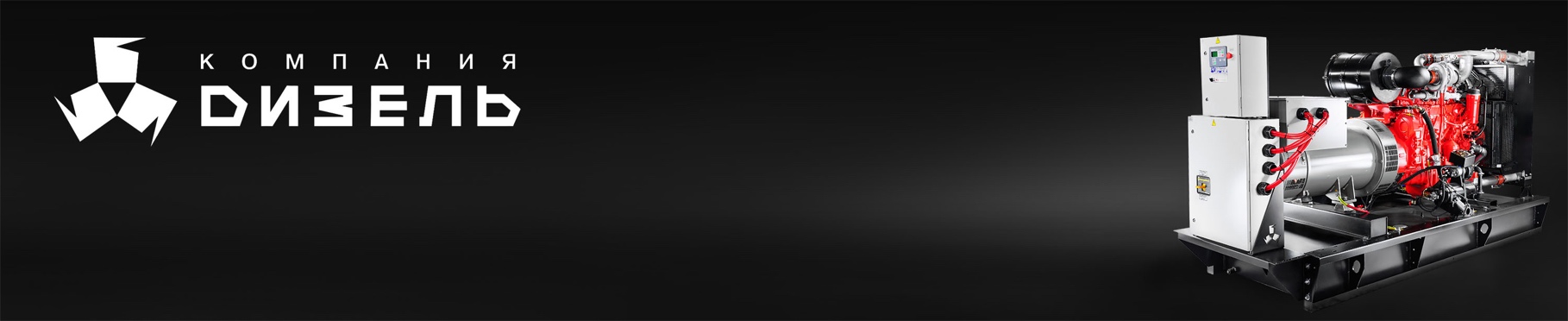 ОПРОСНЫЙ ЛИСТ НА ПРОЕКТИРОВАНИЕ И ИЗГОТОВЛЕНИЕ ДИЗЕЛЬНОЙ ЭЛЕКТРОСТАНЦИИ (ДЭС)1.  Основные характеристики ДЭС:Номинальная мощность:                               кВт     /                             кВА      Номинальное напряжение:          400 В  (3 фазы) 	       230 В  (1 фаза)2.  Режим работы ДЭСОсновной источник электроэнергии  3.  Особенности эксплуатации ДЭС - местонахождение и тип объекта, где будет работать электростанция - основные типы оборудования, которое будет запитано (резервироваться) от дизельной электростанции- климатические и прочие особенности местностиНаличие резко-переменной нагрузки (одномоментное повышение / сброс мощности более 25% от мощности ДЭС)Наличие «прямого» пуска мощных электродвигателей (станки, насосы, компрессоры, более 25% от мощности ДЭС)Наличие сварочных аппаратов, тиристорных выпрямителей (с суммарной нагрузкой более 20% мощности ДЭС)Наличие неравномерного распределения нагрузки по фазам («перекос фаз» более 10%)4.  Параметры нагрузки (оборудования, подключаемого к ДЭС): Максимальная мощность нагрузки:                             кВт    /                            кВА      Минимальная мощность нагрузки:                               кВт    /                            кВА      Максимальный пусковой ток:                            А      5. Тип исполнения ДЭСОткрытое (на раме)В защитном кожухеВ утепленном блок-контейнере: Передвижное исполнение (для ДЭС в кожухе или контейнере):На шасси автомобильного / тракторного прицепа На шасси грузового автомобиля На салазках 6.  Работа ДЭС в параллелиПараллельная работа ДЭС не требуетсяПредусмотреть возможность параллельной работы ДЭС (установка специального контроллера)Формирование энергокомплекса (установка специального контроллера с функцией параллельной работы ДЭС, шкафа общей  шины с возможностью параллельной работы двух и более дизель-генераторов на общую нагрузку)7.  Дополнительные опции Электрический подогрев двигателя (от основной сети 220 В)Предпусковой подогреватель двигателя (автономный, на дизельном топливе – Webasto / ПЖД)Автоматическая подзарядка стартерных АКБ (от внешней сети 220 В)Система учета выработанной электроэнергииУвеличенный / дополнительный топливный бак:            500 литров                   1000 литров                 другой объем: Комплект ЗИП (расходные материалы, запчасти для проведения ТО):             500 м/ч                         1000 м/ч                       2000 м/ч                   3000 м/ч  	        5000 м/ч Прочее (пожелания Заказчика):8.  Условия поставки оборудованияКоличество дизельных генераторов                      шт. Способ доставки:               самовывоз со склада Компании Дизель (Ярославская область, г. Тутаев, Промскладская зона, 10)                силами Компании Дизель до населенного пункта: Транспорт доставки:             Автомобильная доставка               Железнодорожная доставка9.  Дополнительные услуги Пусконаладка оборудования на объекте ЗаказчикаШеф-монтаж оборудованияРазовое техническое обслуживание (ТО)Сервисный контракт Инструктаж / обучение персонала Заказчика Лизинг оборудования                 Заполненный опросный лист Вы можете отправить:     - на электронную почту: sales@comd.ru     - по факсу: +7 (4852) 37-01-01,  доб. 130, 131          Контактное лицо (ФИО) Наименование организации Вид деятельности организации, регион Контактный телефон (с кодом города) Электронная почтаРезервный источник электроэнергии  Необходимость АВР - автоматического ввода резерва (при исчезновении тока в магистральной электросети): На объекте имеется собственный АВРПоставить АВР в отдельном шкафу (выносное исполнение)Поставить АВР, совмещенный с системой управления ДЭС (только для ДЭС мощностью до 100 кВт)Установить АВР внутри блок-контейнера (для контейнерного исполнения ДЭС)с ручным управлениемс автоматическим управлением - автоматизированы открытие / закрытие защитных жалюзи приточно-отточной вентиляции контейнера, подогрев контейнера от внешней сети, система порошкового пожаротушения